附件2：中共恩施州委党校位置地图及乘车路线具体地址：恩施市金龙大道沙河南路中共恩施州委党校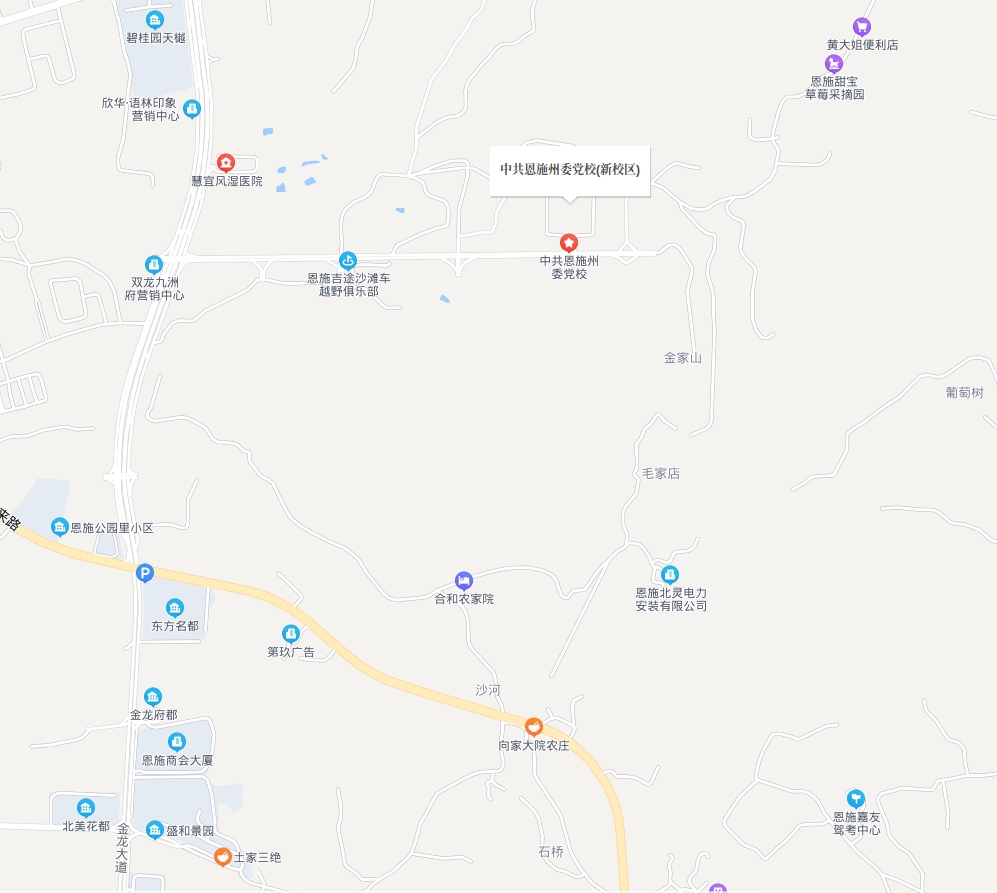 乘车路线：①从恩施火车站、恩施汽车客运中心站乘坐出租车到恩施州委党校，行程约7公里；②从恩施机场乘坐出租车到恩施州委党校，行程约6.5公里。